	CHAPTER-1 AIR STANDARD CYCLENOMANCLATURE OF AN INTERNAL COMBUSTION ENGINECylinder Bore(d)- Nominal inner diameter of the working cylinder.Piston Area (A)- Cross-sectional area of cylinder Stroke (L)- Nominal distance b/w Top Dead centre & Bottom Dead centre, piston reciprocates Stroke to Bore Ratio (L/d)- important parameter in classifying the size of the engine.Dead Centre- Position of piston when direction of piston motion is reversed at either end Top Dead Centre (TDC) or Inner Dead Centre (IDC) - when piston is farthest from the crankshaft or nearest to cylinder head.Bottom Dead Centre (BDC) or Outer Dead Centre (ODC) - when piston is nearest to the crankshaft or farthest from the cylinder head.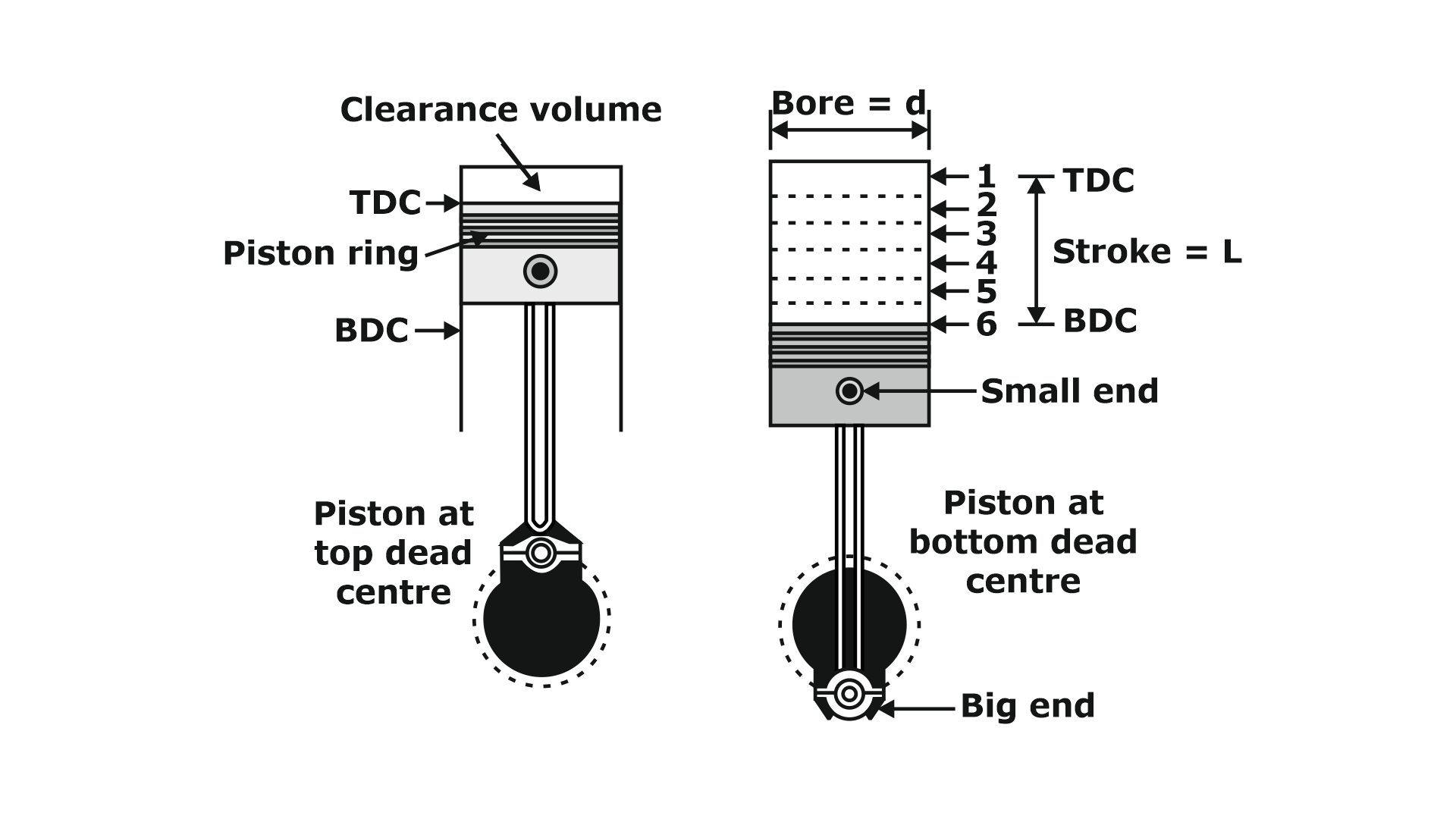 Displacement or Swept Volume (Vs)- Volume swept by piston when travelling b/w TDC and BDC. Engine Capacity- Displacement volume of a cylinder multiplied by number of cylinders in an engine will give the engine capacity. It is also known as cubic capacity.Clearance Volume (Vc)- Gap b/w piston (when piston at TDC) & cylinder head.Compression Ratio (r)- Ratio of the total cylinder volume (when piston at BDC) to clearance volume.   CONSTANT VOLUME OR OTTO CYCLENicolaus Otto (1876), proposed a constant-volume heat addition cycle theoretical cycle for the spark-ignition engine or petrol engine or gasoline engine.mixture of fuel and air is used as charge at inletWorking of otto cycle –Processes 0→1 and 1→0 Suction and exhaust processes (nullified effect on full throttle)Process 1→2 isentropic compression of chargeProcess 2→3 heat is supplied reversibly at constant volume (corresponds to spark-ignition) Processes 3→4 isentropic expansion Process 4→1 constant volume heat rejection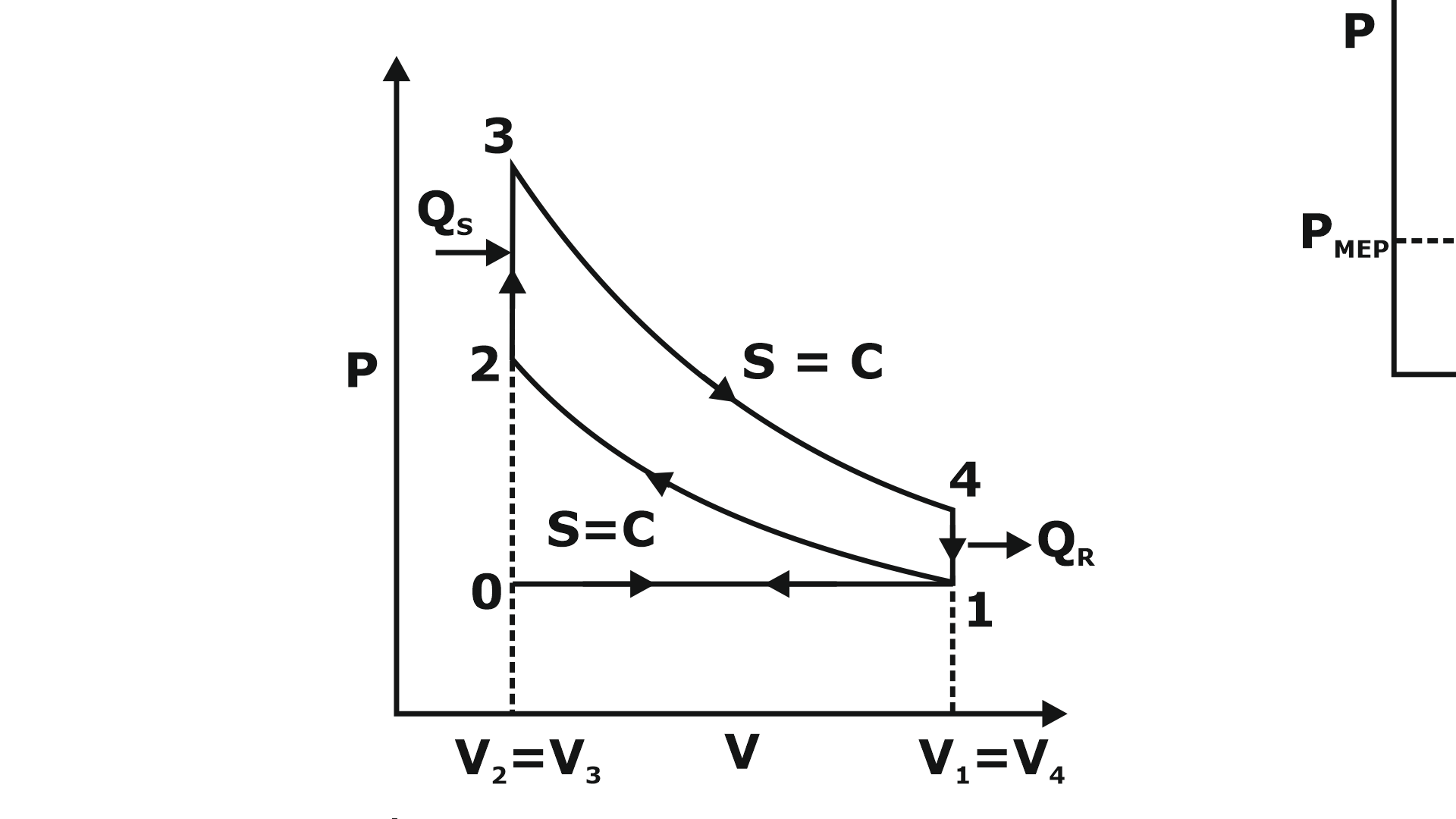 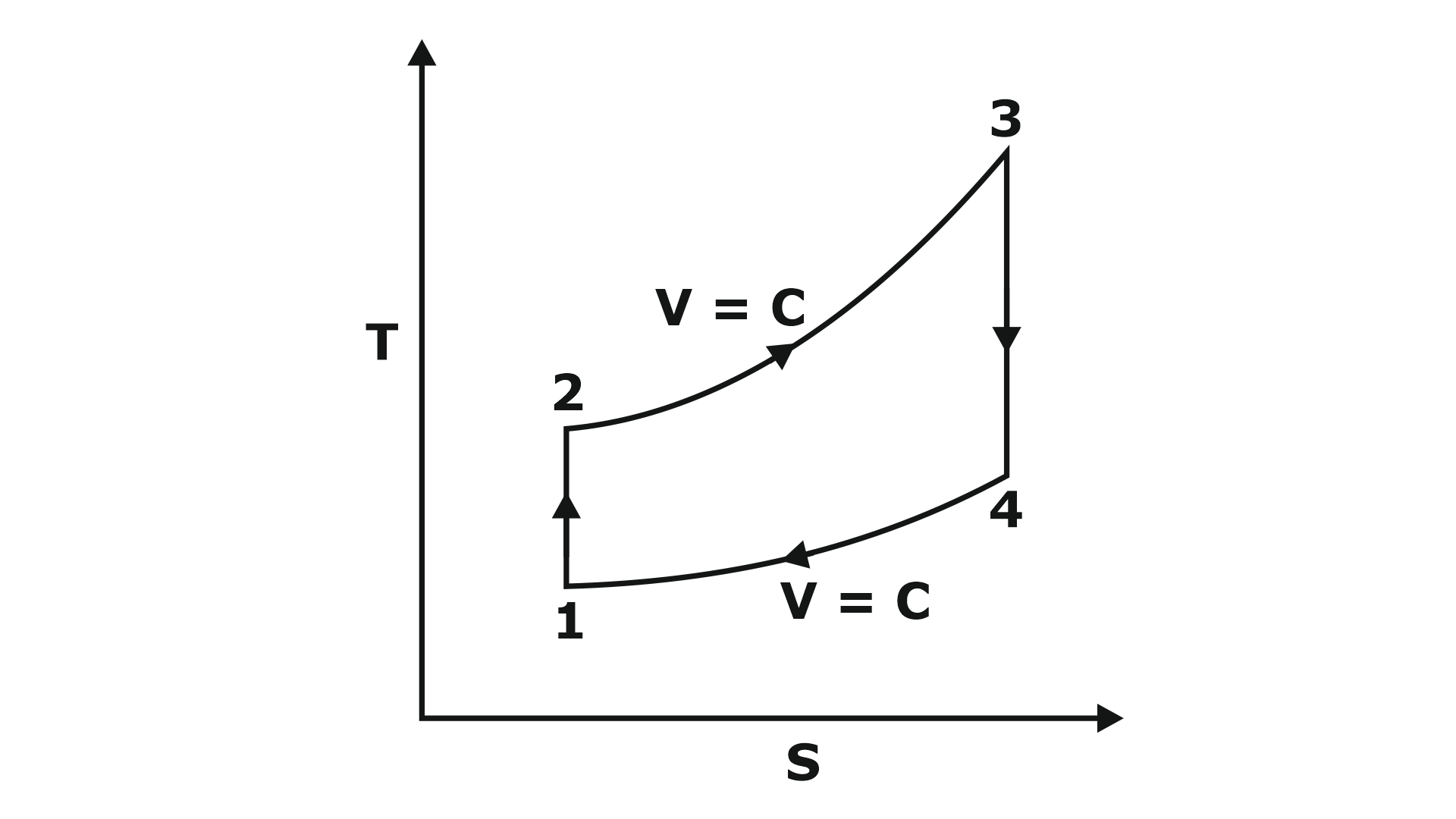 Compression ratio , Expansion ratio ,  Efficiency  It is function of compression ratio r and the ratio of specific heats, γ & independent of heat supplied and pressure ratio. The normal range of compression ratio for spark-ignition engines is 6 to 10.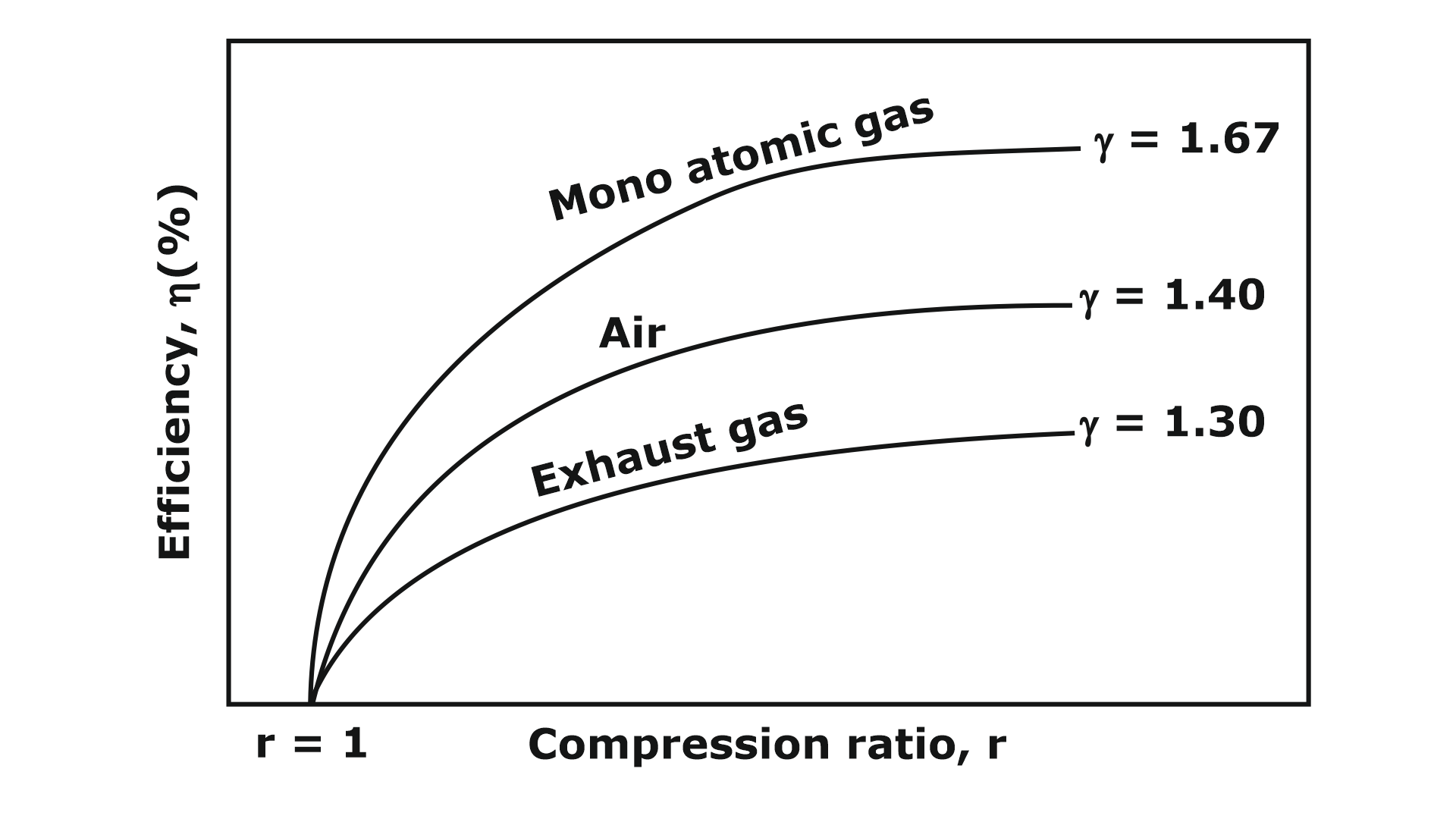 Work Output  directly proportional to pressure ratio, rp.         Mean effective pressure increase in compression ratio leads to increase in MEP as well as the thermal efficiency.CONSTANT PRESSURE OR DIESEL CYCLETo overcome upper limit of compression ratio in SI engine, air and fuel are compressed separately and brought together at the time of combustion. It is working principal of CI engine.Working of Diesel cycle-Process 1→2 isentropic compression of the air Process 2→3 heat is supplied reversibly at constant pressure (corresponds to injection of fuel) Processes 3→4 isentropic expansionProcess4→1 constant volume heat rejection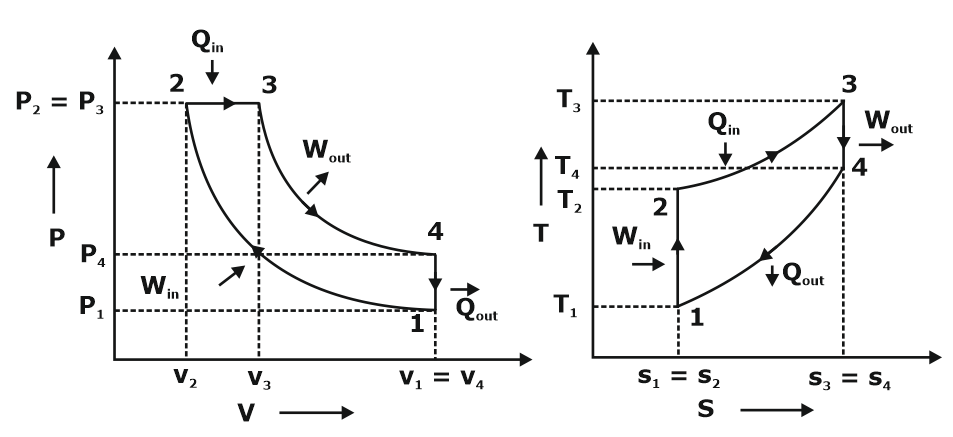 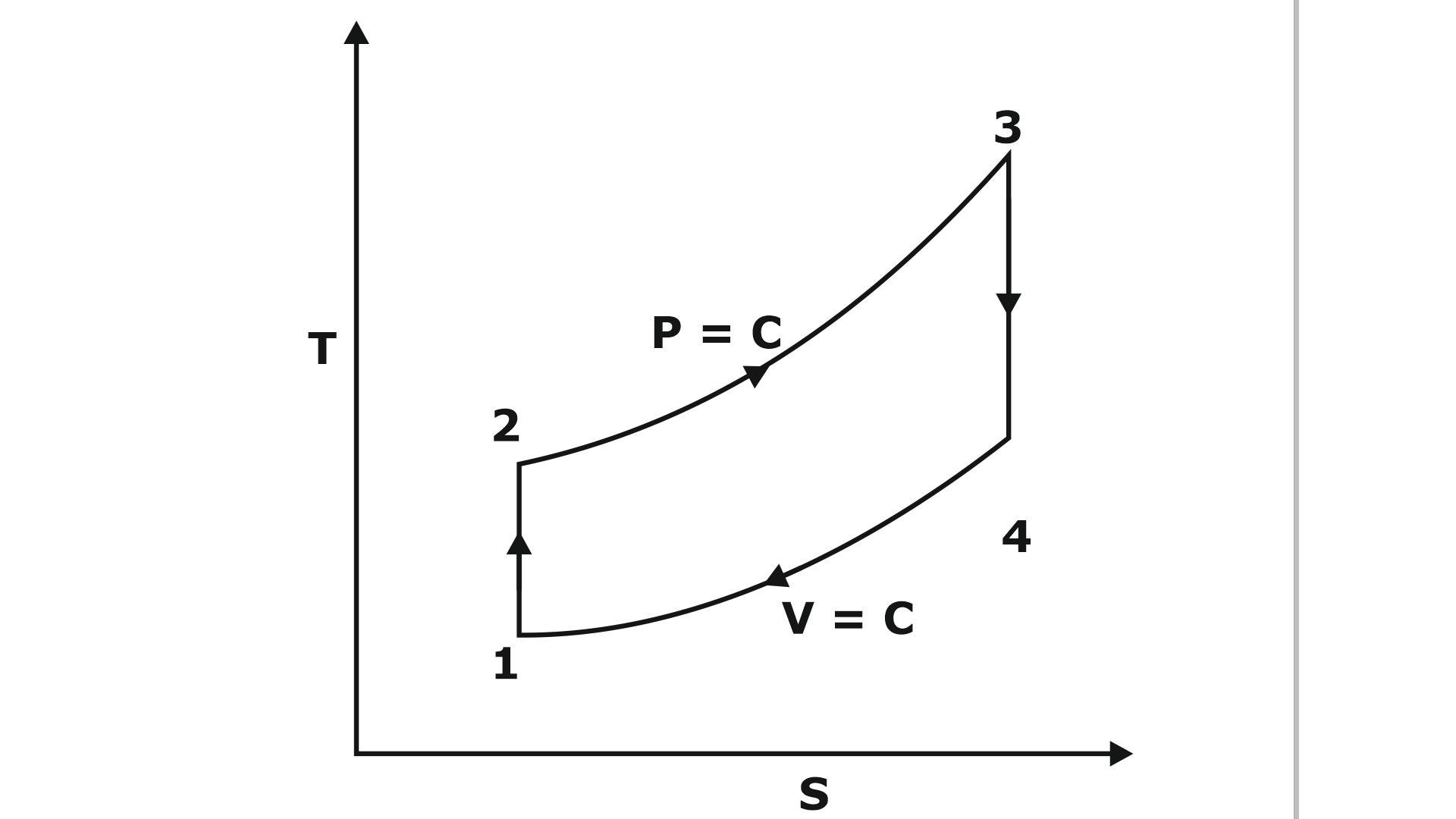 Compression ratio , Expansion ratio , Efficiency  Value bracketed factor is always greater than unity.Fuel cut-off ratio  depends on output, thus for maximum output  is maximum. Unlike the Otto cycle the air-standard efficiency of the Diesel cycle depends on output. The normal range of compression ratio for diesel engine is 16 to 20.Work Output Mean effective pressure DUAL COMBUSTION OR MIXED OR LIMITED PRESSURE CYCLEIn this cycle, part of the heat addition is at constant volume and remaining at constant pressureHeat addition at constant volume tends to increase the efficiency of the cycle whereas switching over to constant pressure heat addition limits the maximum pressure. Hence, this cycle is also called limited pressure cycle. 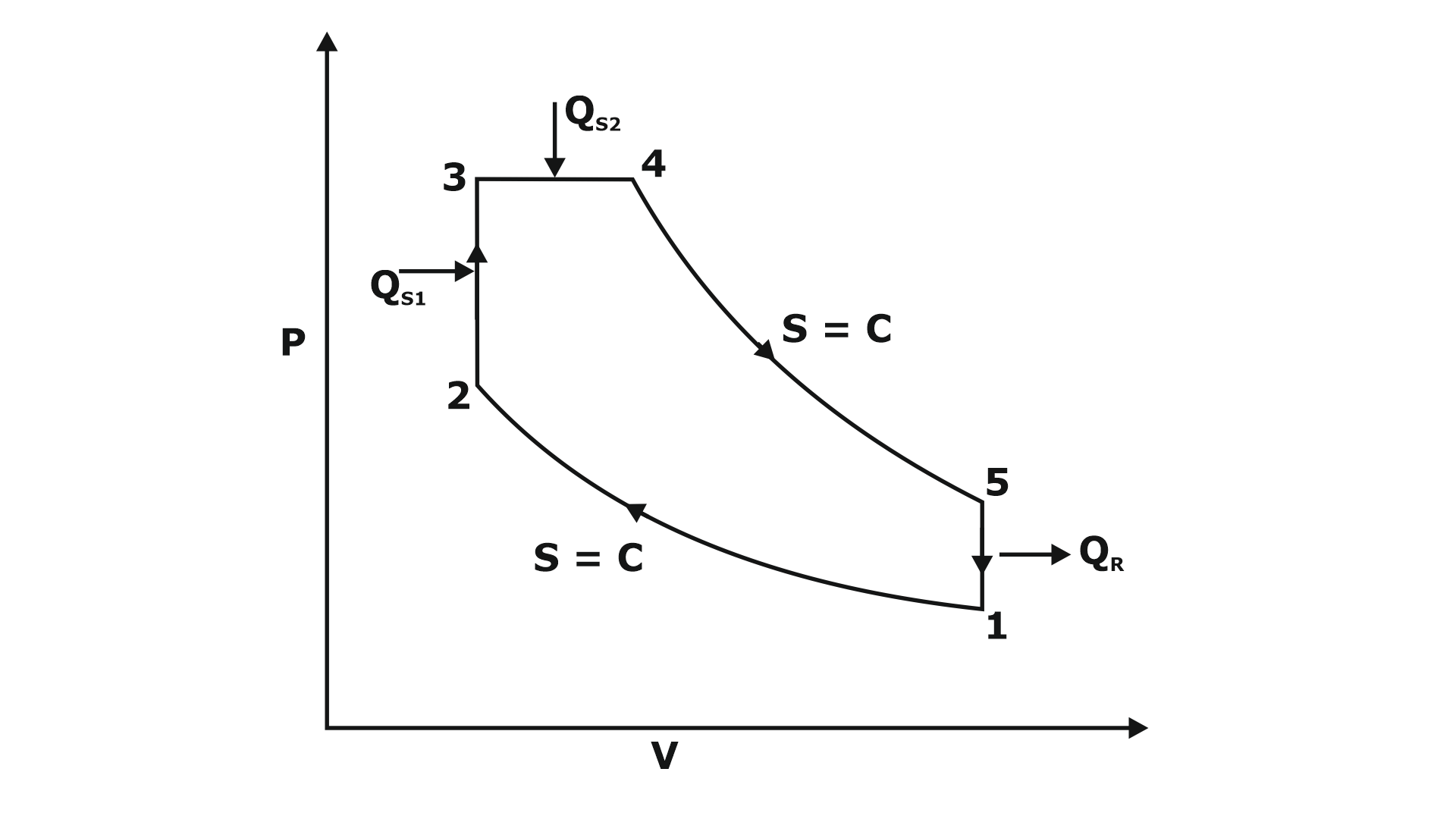 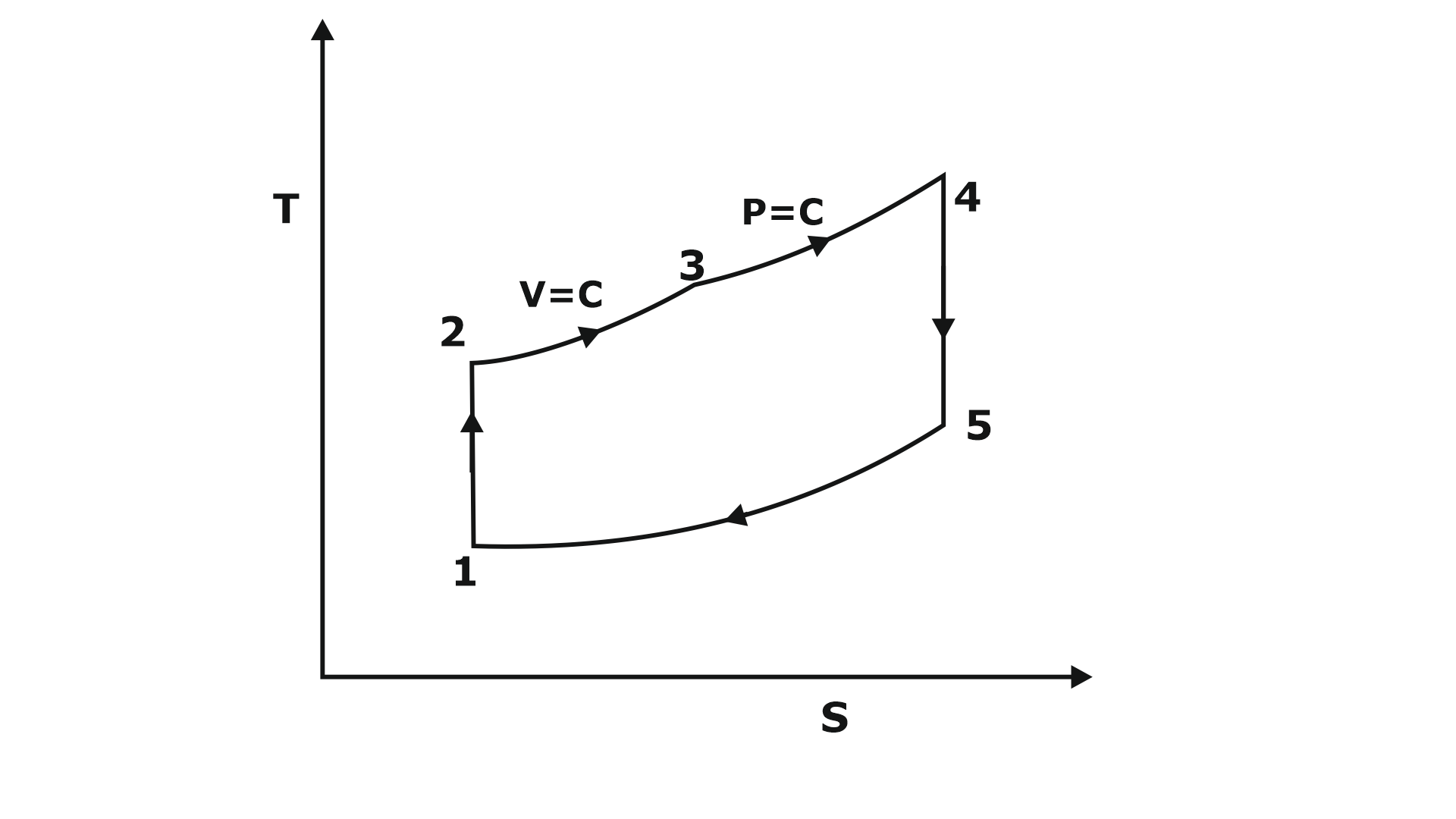 Compression ratio , Expansion ratio , Pressure ratio Efficiency  Value of  > 1 results in an increased efficiency for a given value of  and γ. Thus, efficiency of dual cycle lies between that of Otto cycle and diesel cycle. With  = 1, it becomes an Otto cycle. With  = 1, it becomes a Diesel cycle.Work Output Mean effective pressure  COMPARISON OF OTTO, DIESEL, AND DUAL CYCLESFor same compression ratio and same heat inputOtto cycle allows working medium to expand more (to lower pressure) compare to Diesel cycle. So, heat energy converted into work is more in otto cycle due to more expansion.Otto cycle 1→2→3→4→1, Diesel cycle1→2→3’→4’→1 Dual cycle 1→2→2’→3” →4” →1 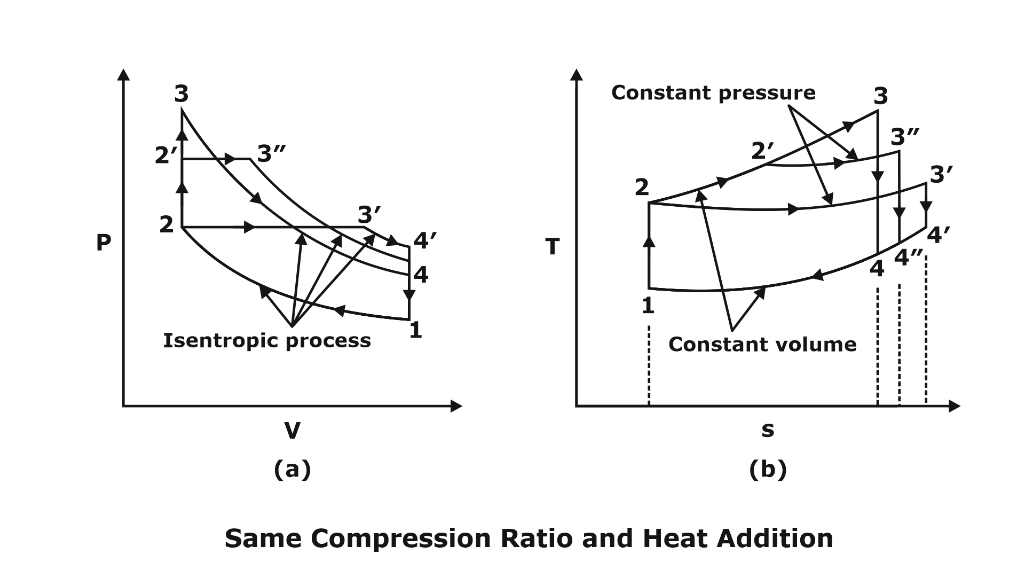 Same Compression Ratio and Heat RejectionOtto cycle 1→2→3→4→1, Diesel cycle1→2→3’→4→1 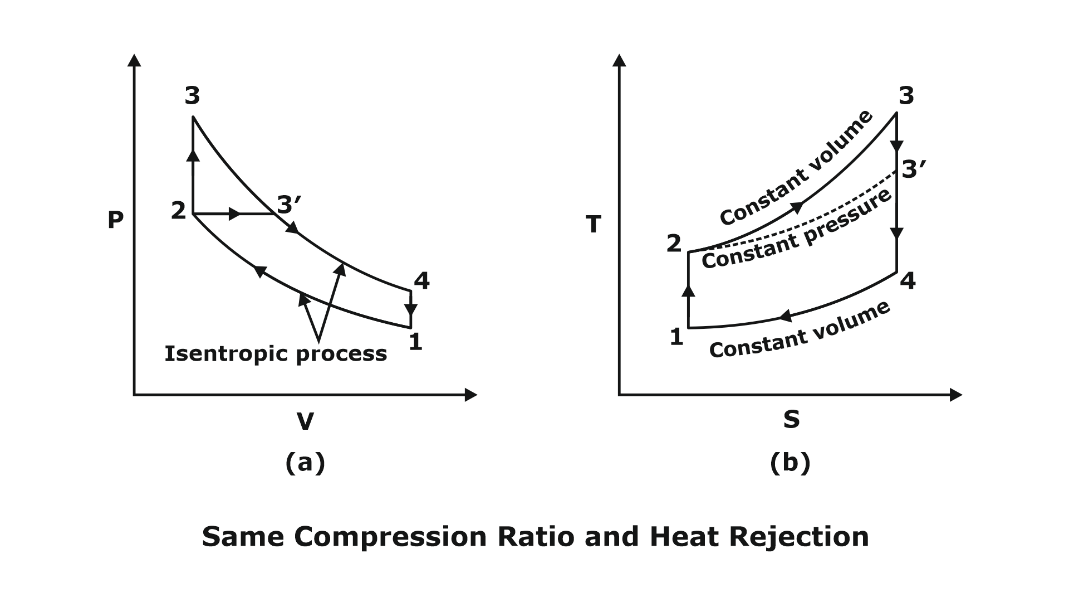 For constant maximum pressure and same heat inputOtto cycle 1→2→3→4→1Diesel cycle 1→2'→3'→4'→1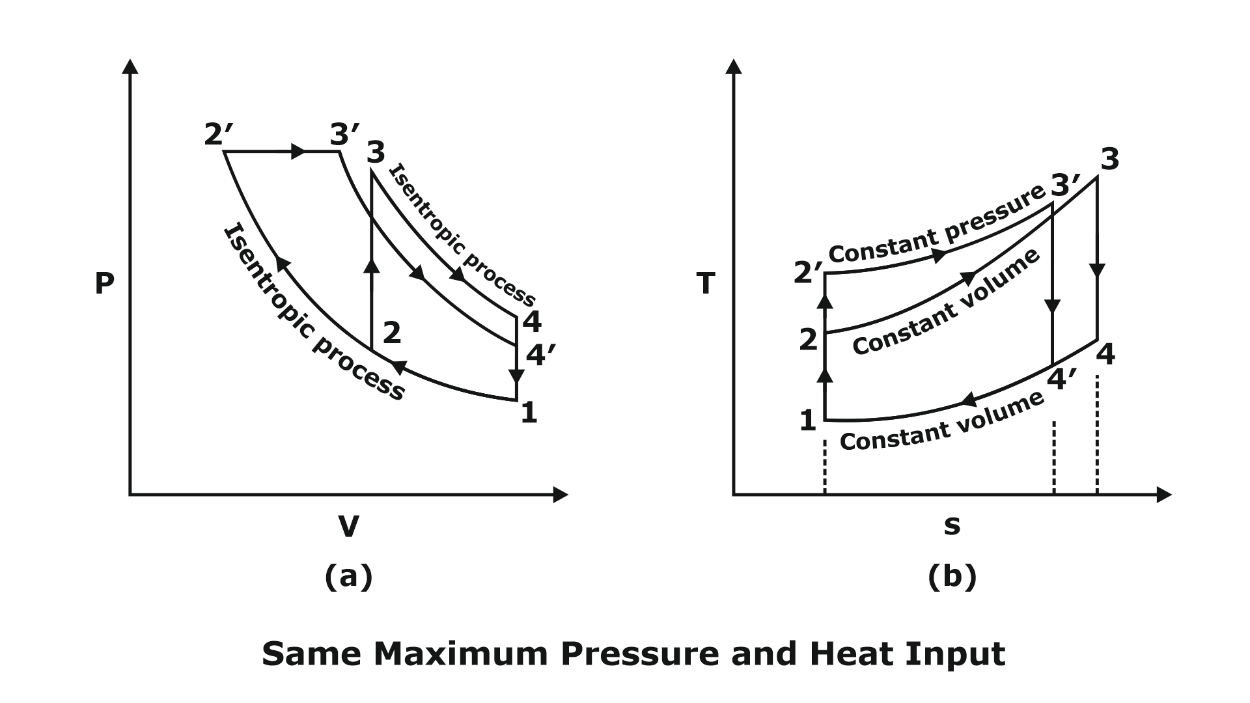 Same Peak Pressure, Peak Temperature and Heat Rejection Otto cycle 1→2→3→4 Diesel cycle 1→2→2’→3→4 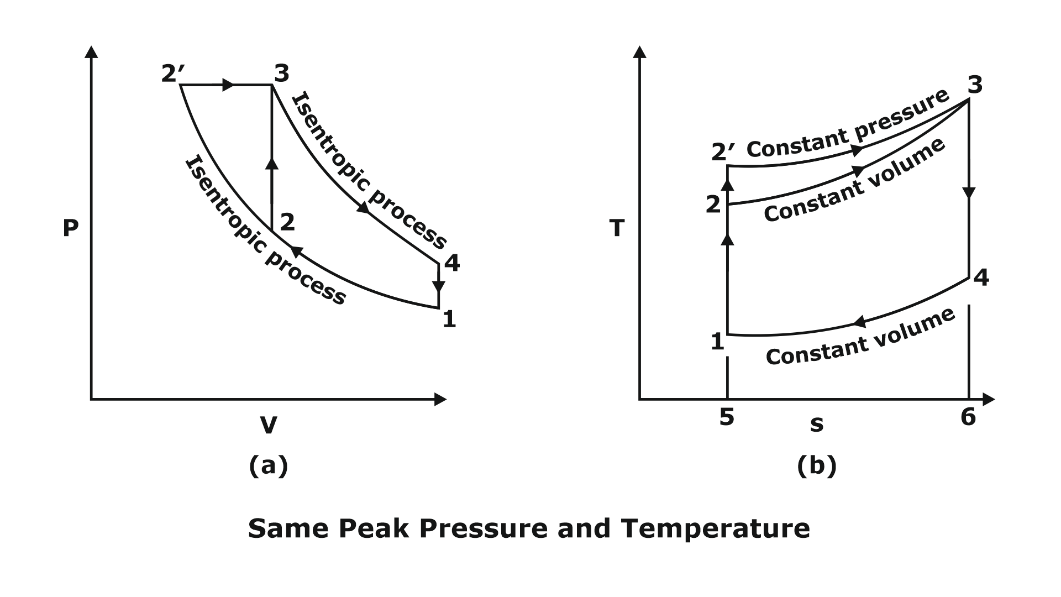 For same maximum pressure and work outputCHAPTER-2 IC ENGINE PERFORMANCE PARAMETERS AND TESTINGINTRODUCTIONTo compare develop engine with other engines in terms of its output & efficiency, we need some parameters that reflect the performance of the engine.The performance of engine depends on inter-relationship b/w power developed, speed & specific fuel consumption at each operating condition within the useful range of speed and load.Indicated Power (IP)It tells about the health of the engine. It is conversion of chemical energy of fuel into heat energy.Area of the indicator diagram will represent the indicated power of the engine. IP = (GP – PP)Indicated power also given by Here	Pimep = Indicated mean effective pressure, N/m2 Swept VolumeL = Length of stroke, (m)d = inner diameter of piston, (m)k = number of cylindersn = number of power strokes per minute (n = N/2 for a four-stroke engine, n = N for a two-stroke engine)N= engine speed in revolutions per minute        Brake Power (BP) or shaft power or delivered powerIt is power delivered by engine at output shaft (engine crankshaft) and calculated using torque and angular speed of output shaft. Dynamometer is used to measure power output of an engine either by dissipating absorbed power as heat or by transmitting power to the load coupled to the engine.Here N= engine speed in revolutions per minute        T = Torque at output shaft in N-mBrake power also given by Here	Pbmep = brake mean effective pressure, N/m2 Swept VolumeL = Length of stroke, (m)d = inner diameter of piston, (m)k = number of cylindersn = number of power strokes per minute (n = N/2 for a four-stroke engine, n = N for a two-stroke engine)N= engine speed in revolutions per minute        Frictional power (FP)The mechanical losses occur while transmitting work from piston to crank-shaft.FP = IP – BPIndicated thermal efficiency (ith)ratio of indicated power (IP) and heat addition by fuel per secondBrake thermal efficiency (bth)ratio of brake power (BP) to heat addition by fuel per secondIt is also called actual efficiency of engine.Mechanical efficiencyRatio of BP to IP  It takes into account mechanical losses in an engine.In general, mechanical efficiency of engines varies from 65 to 85%Relative Efficiencyratio of actual efficiency obtained from an engine to the theoretical efficiency of air-standard cycle.Relative efficiency for most of the engines varies from 75 to 95% with theoretical air and decreases rapidly with insufficient air to about 75% with 90% air.Specific Fuel ConsumptionIt is the mass of fuel consumed in kg/hour per kW of power developed by engine.Equivalence ratioRatio of actual fuel-air ratio to stoichiometric fuel-air ratioEquivalence ratio Volumetric Efficiencyit indicates the breathing capacity of the engine.ratio of actual mass of air drawn into engine during a given time period to the theoretical mass., 	Where = a measured quantity, 	n = number of power strokes per minute (n = N/2 for a four-stroke engine, n = N for a two-stroke engine)N= engine speed in revolutions per minute         = density of the surrounding atmosphere. Swept VolumeL = Length of stroke, (m)d = inner diameter of piston, (m)k = number of cylindersMean Effective Pressure (Pmep)It is average pressure at which, if engine operates then area under this horizontal line in between TDC and BDC will be equal to the net-work of the system.It is a mean value expressed in N/m2, which, when multiplied by the swept volume Vs gives the same net-work as actually produced with the varying pressures.Indicated Mean Effective Pressure (Pimep) It is a mean value expressed in N/m2, which, when multiplied by the swept volume Vs gives the same indicated net-work as actually produced with the varying pressures.BRAKE MEAN EFFECTIVE PRESSURE (Pbmep)Pimep may be considered to consist of Pfmep and Pbmep, two hypothetical pressures. Fiction mean effective pressure is that portion of Pimep which is required to overcome friction lossesBrake mean effective pressure is the portion which produces useful power delivered by the engine. MEASUREMENT OF INDICATED POWER- Morse TestLet total brake power is B of 4-cylinder engineI1 = B - B1, when engine 1 is cut-off I2 = B - B2, when engine 2 is cut-offI3 = B - B3, when engine 3 is cut-offI4 = B - B4, when engine 4 is cut-offThen the total indicated power of engine will be equal to I=I1+I2+I3+I4And Frictional Power, FP = IP- BP CHAPTER-3 SPECIAL AIR-STANDARD CYCLESTIRLING CYCLEIt consists of two isothermal and two constant volume processes. The heat rejection and addition take place at constant temperature.from Figure, amount of heat addition and rejection during constant volume processes is same.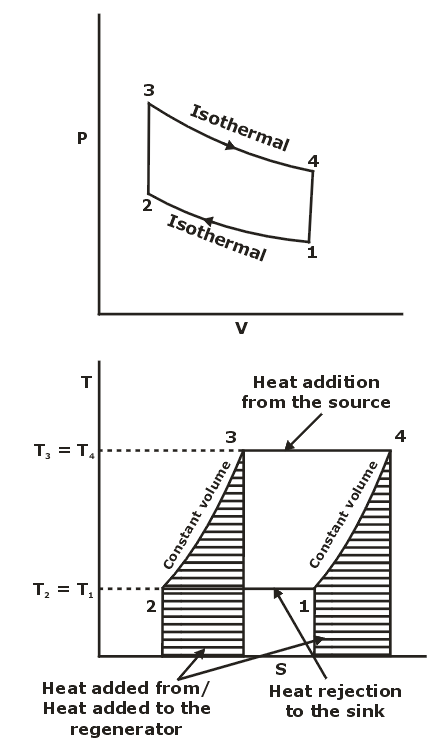 Thermal Efficiency It is same as Carnot efficiency but work output is more in case of Stirling cycle.ERICSSION CYCLEThe Ericsson cycle consists of two isothermal and two constant pressure processes. The heat addition and rejection take place at constant pressure as well as isothermal processes. from Figure, amount of heat addition and rejection during constant pressure processes is same.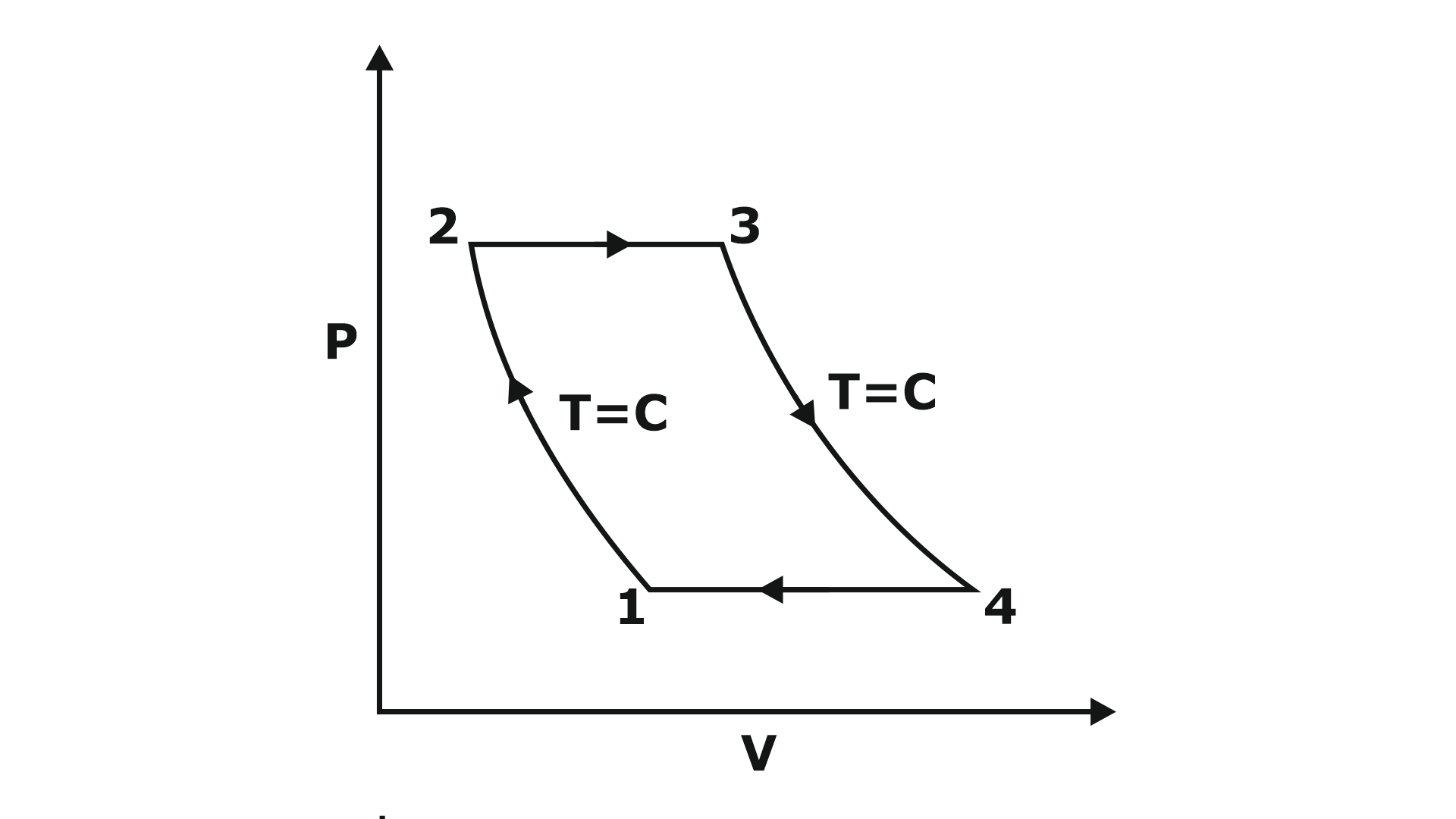 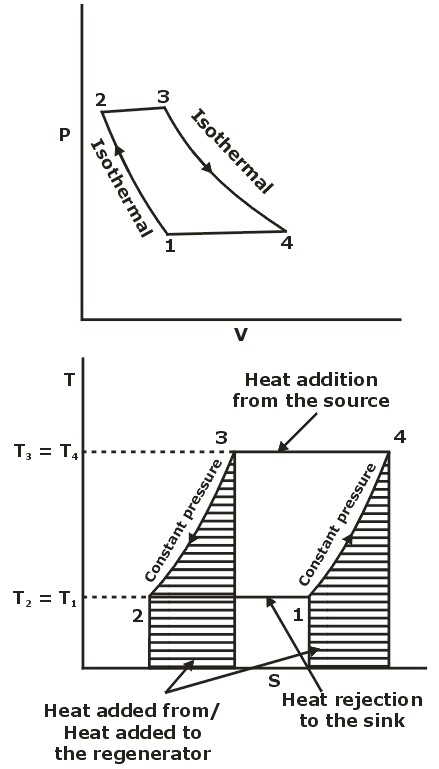 LENOIR CYCLEThe Lenoir cycle consists of the 3 processes to complete its cycle.Process 1→2 - Constant volume heat addition Process 2→3 - isentropic expansion Process 3→1 - constant pressure heat rejection 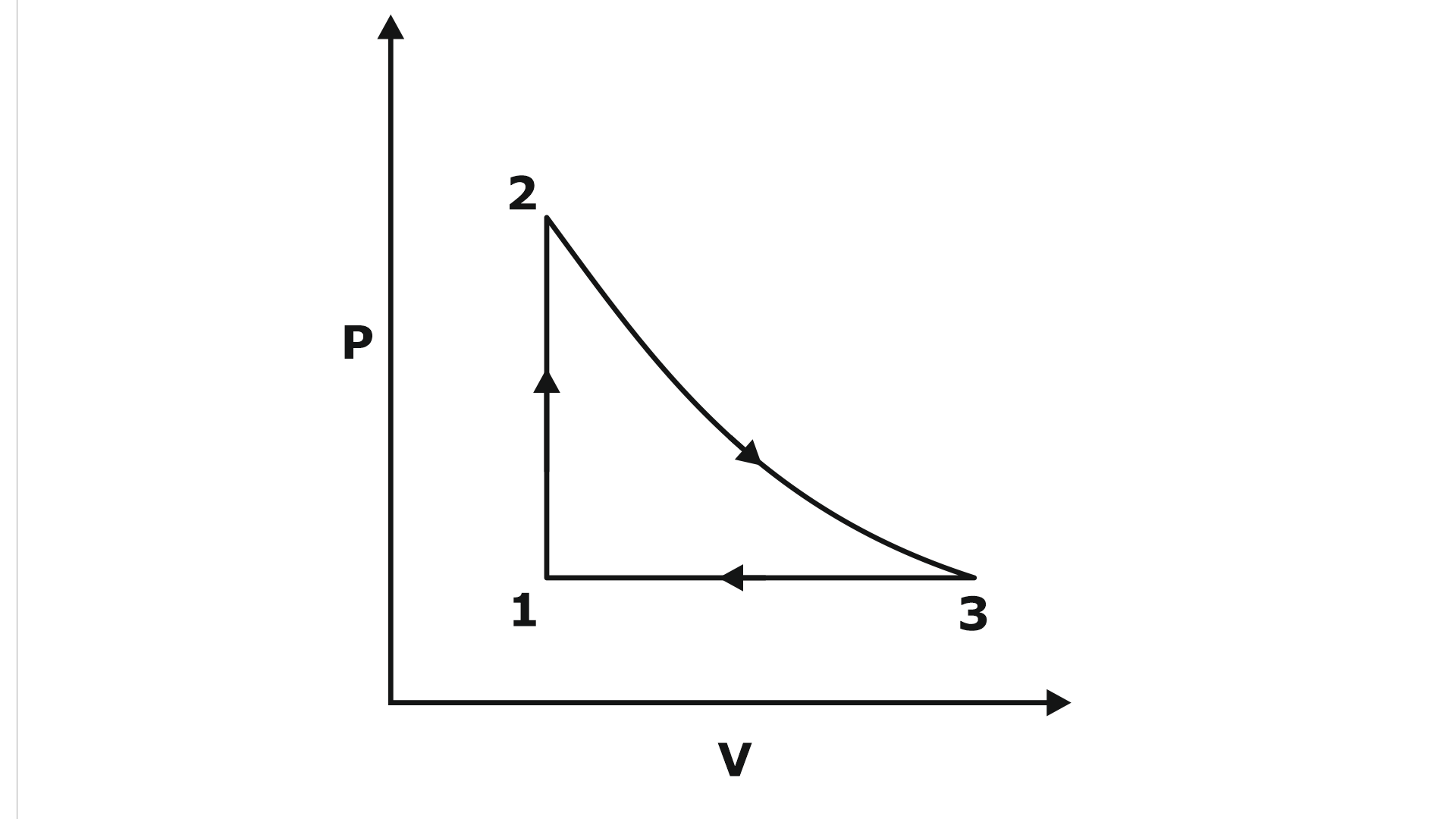 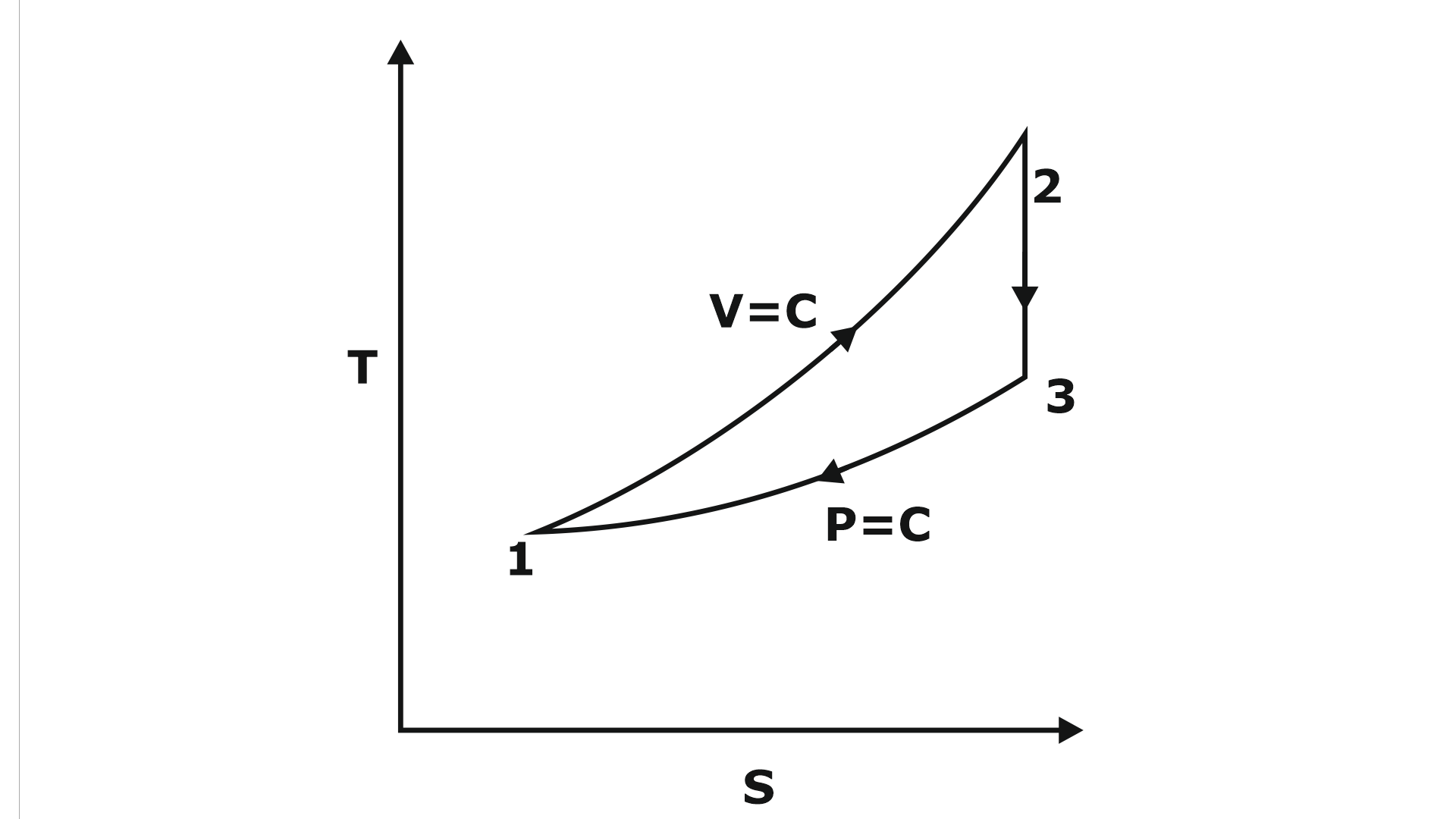 Thermal Efficiency efficiency of Lenoir cycle depends upon the pressure ratio as well as the ratio of specific heats, γ. ATKINSON CYCLEAtkinson cycle is an ideal cycle for Otto engine exhausting to a gas turbine. 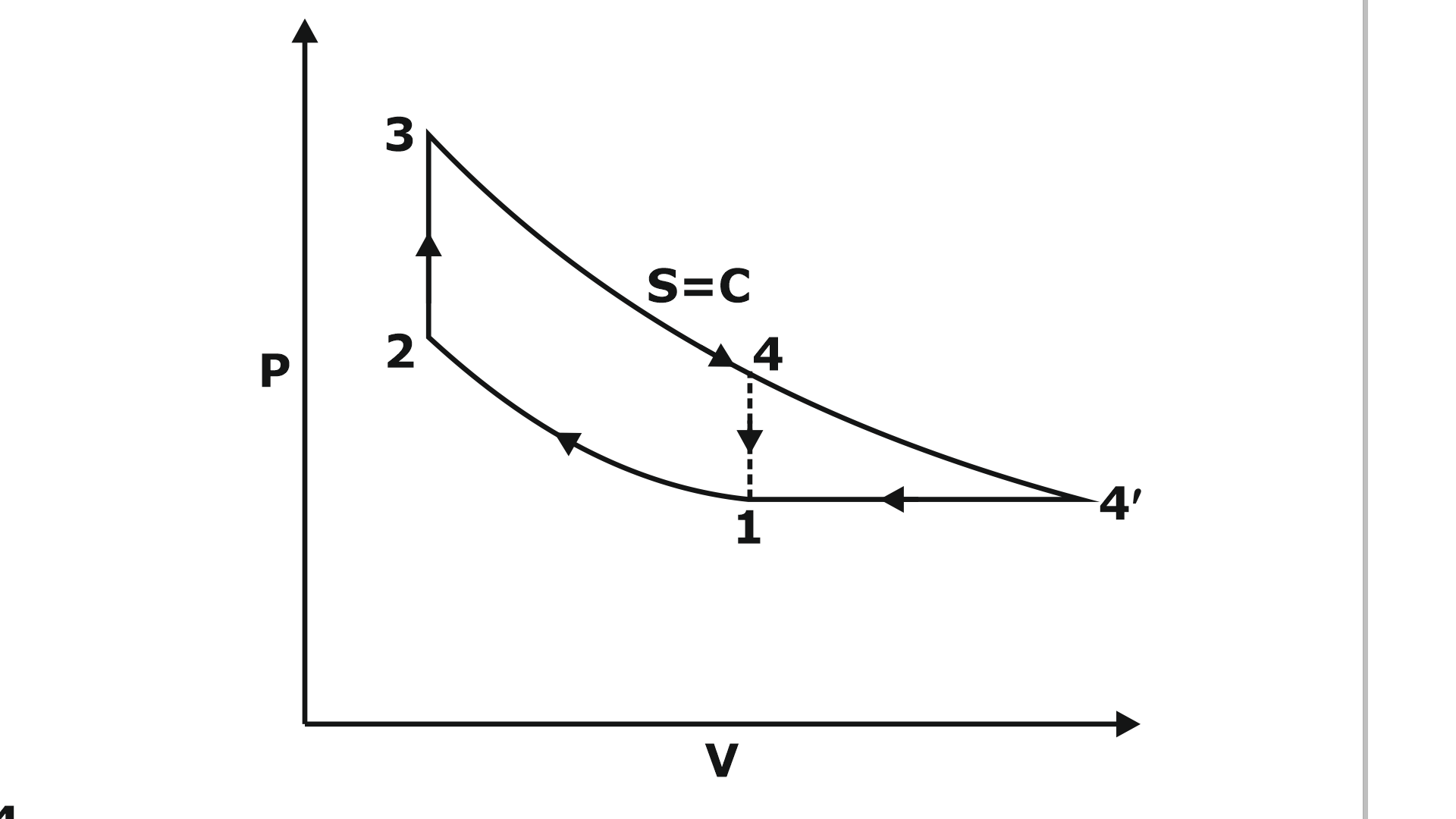 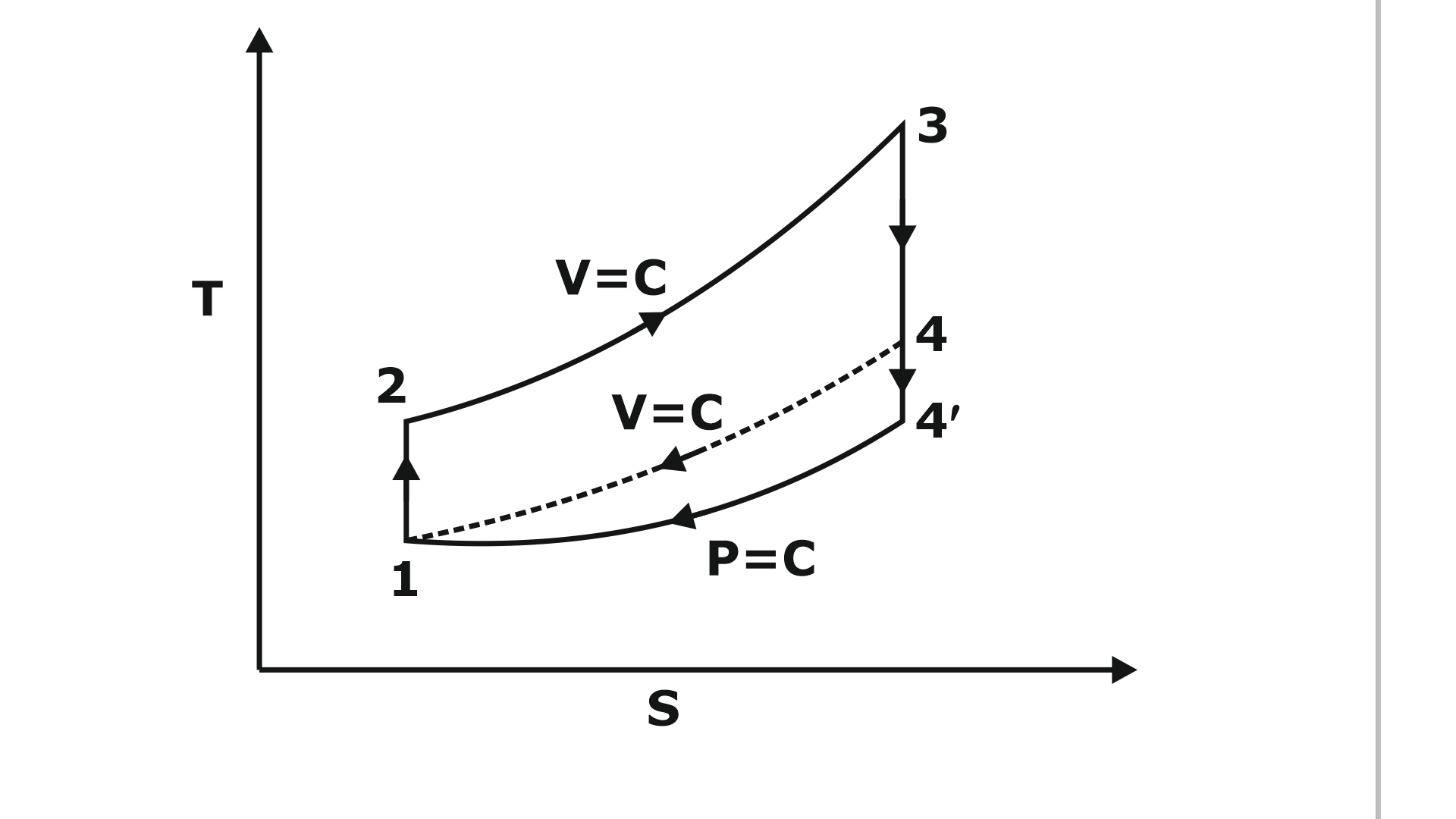 Compression ratio, r = Expansion ratio re =Thermal Efficiency If  under-square engineIf   square engineIf  over-square engine